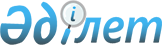 Қазақстан Республикасы Үкiметiнiң 2005 жылғы 9 желтоқсандағы N 1228 және 2005 жылғы 12 желтоқсандағы N 1235 қаулыларына өзгерiстер мен толықтыру енгiзу туралыҚазақстан Республикасы Үкіметінің 2006 жылғы 22 қарашадағы N 1107 Қаулысы



      "2006 жылға арналған республикалық бюджет туралы" Қазақстан Республикасының 2005 жылғы 22 қарашадағы 
 Заңын 
 iске асыру мақсатында Қазақстан Республикасының Үкiметi 

ҚАУЛЫ ЕТЕДI

:




      1. Қазақстан Республикасы Үкiметiнiң кейбiр шешiмдерiне мынадай өзгерiстер мен толықтыру енгiзiлсiн:



      1) "2006 жылға арналған республикалық бюджет туралы" Қазақстан Республикасының Заңын iске асыру туралы" Қазақстан Республикасы Үкiметiнiң 2005 жылғы 9 желтоқсандағы N 1228 
 қаулысында 
:



      көрсетiлген қаулыға 1-қосымшада:



      II "Шығындар" бөлiмiнде:



      06 "Әлеуметтiк көмек және әлеуметтiк қамсыздандыру" функционалдық тобында:



      01 "Әлеуметтiк қамсыздандыру" iшкi функциясында:



      213 "Қазақстан Республикасы Еңбек және халықты әлеуметтiк қорғау министрлiгi" әкiмшiсi бойынша:



      004 "Арнайы мемлекеттiк жәрдемақылар" бағдарламасында:



      104 "ҰОС қаза болған жауынгерлердiң жесiрлерi" кiшi бағдарламасындағы "116 114" деген сандар "121 114" деген сандармен ауыстырылсын;



      105 "Қайтыс болған ҰОС мүгедектерiнiң әйелдерi (күйеулерi)" кiшi бағдарламасындағы "338 581" деген сандар "358 581" деген сандармен ауыстырылсын;



      108 "Ұлы отан соғысы жылдарындағы тыл еңбекшiлерi" кiшi бағдарламасындағы "3 087 000" деген сандар "3 287 000" деген сандармен ауыстырылсын;



      110 "I және II топтағы мүгедектер" кiшi бағдарламасындағы "5 024 628" деген сандар "5 019 628" деген сандармен ауыстырылсын;



      113 "Алтын алқа", "Күмiс алқа" белгiлерiмен марапатталған немесе бұрын "Батыр-ана" атағын алған және "Ана даңқы" орденiмен марапатталған көп балалы аналар" кiшi бағдарламасындағы "5 634 441" деген сандар "5 434 441" деген сандармен ауыстырылсын;



      114 "Төрт немесе одан да көп бiрге тұратын кәмелетке толмаған балалары бар көп балалы отбасылар" кiшi бағдарламасындағы "8 549 996" деген сандар "8 529 996" деген сандармен ауыстырылсын;



      02 "Әлеуметтiк көмек" iшкi функциясында:



      007 "Балалы отбасыларға берiлетiн мемлекеттiк жәрдемақылар" бағдарламасында:



      100 "Бала тууға байланысты бiржолғы мемлекеттiк жәрдемақылар" кiшi бағдарламасындағы "4 321 800" деген сандар "4 371 800" деген сандармен ауыстырылсын;



      101 "Бiр жасқа дейiнгi баланы күту yшiн төленетiн мемлекеттiк жәрдемақылар" кiшi бағдарламасындағы "6 339 665" деген сандар "6 289 665" деген сандармен ауыстырылсын;




      2) "2006 жылға арналған республикалық бюджеттiк бағдарламалардың паспорттарын бекiту туралы" Қазақстан Республикасы Үкiметiнiң 2005 жылғы 12 желтоқсандағы N 1235 
 қаулысында 
: 



      көрсетiлген қаулыға 130-қосымшада:



      2-тармақ "13-бабы;" деген сөздерден кейiн "Қазақстан Республикасында мүгедектiгi бойынша, асыраушысынан айрылу жағдайы бойынша және жасына байланысты берiлетiн мемлекеттiк әлеуметтiк жәрдемақылар туралы" Қазақстан Республикасының 1997 жылғы 16 маусымдағы Заңының 12, 16-баптары;" деген сөздермен толықтырылсын; 



      көрсетiлген қаулыға 
 145-қосымшада 
:



      6-тармақ кестесiнiң 5-бағанындағы "2005 жылғы 10 наурыздағы



N 2-121/05" деген сөздер "2006 жылғы 25 қаңтардағы N 2-33/06" деген сөздермен ауыстырылсын.




      2. Осы қаулы қол қойылған күннен бастап қолданысқа енгiзiледi.

      

Қазақстан Республикасының




      Премьер-Mинистрі


					© 2012. Қазақстан Республикасы Әділет министрлігінің «Қазақстан Республикасының Заңнама және құқықтық ақпарат институты» ШЖҚ РМК
				